2018台灣國際競技龍舟錦標賽-競賽規程臺教體署國(二)字第1070001674號函核備指導單位：教育部體育署、彰化縣政府主辦單位：中華民國龍舟協會承辦單位：彰化縣體育會划船委員會、大東屋鰻料理智群國際興業有限公司活動日期：2018年7月6日-7月8日比賽地點：彰化縣福鹿溪水域比賽方式級別：競技型22人級及12人級龍舟(皆已含鼓手、槳手)。組別：公開組、女子組距離：200M、500M 採四個航道。參加辦法：國際隊伍：由本會具函邀請國外龍舟隊伍參加。國内隊伍：開放國內隊伍報名參賽。報名內容及相關規定：選手皆須年滿14歲以上(2004-7-7前出生)。公開組：選手無性別限制。女子組：鼓手、舵手、槳手皆為女性。   ※領隊及教練兼選手須於報名表再登錄為選手，才可出賽。隊員只能報名一隊伍，一隊僅能參加一項目。本次賽會未納編公派舵手，請各隊自行準備。比賽報名費，22人級每隊新台幣5000元；參加12人級龍舟則每隊報名費3000元（本費用含比賽期間飲用水、保險費）。
活動紀念衫可訂每件200元。大會將依法投保場地意外責任險，各隊需另自行投保活動險。參賽隊伍需自備代表單位隊伍旗幟及旗杆，為會場佈置及開閉幕用。如果需要委託大會安排膳宿者及機場接送者，請於6月7日前先行提出需求、行程，至8864cc@gmail.com，費用將另行報價。領隊會議：2018年7月6日(五)，19時，地點:永樂酒店-會議室(彰化縣鹿港鎮三民路152號，距離比賽會場2.2公里，車程約5分鐘)。領隊會議時編訂競賽秩序，未到者由大會代理抽籤，會議決議不得異議。報名手續：自2018年5月7日起至2018年6月8日（五）中午12：00止，至活動網頁報名系統，http://www.8864cc.tw/20180707db，填寫各項資料完成報名，列印報名總表、保證書，完成核章、簽名。報名費用採匯款方式繳交，請匯至(006)合作金庫銀行北新分行，
帳號：5333-717-533353，戶名：中華民國龍舟協會。6月11號前(郵戳為憑)連同報名總表、保證書、匯款單據影本
(匯款單、ATM單、線上轉帳畫面皆可，時間、帳號、金額須清楚)。郵寄至：51043彰化縣員林市明德街43號 張文維 收。線上報名、匯款、書面郵寄皆完成，才屬完成報名。報名截止後，如欲修改參賽名單，每人次將酌收200元手續費，6月23日後，因所有比賽表單、手冊皆已輸出，將不再接受修改。競賽制度及相關規定：本次比賽採計時制，划槳姿勢一律採坐姿，鼓手必須坐在椅上，舵手不可助划，船舵必須置於舵架內。每人限參加乙隊，每隊限參加以下1組（公開或女子）之1級（22或12人級）之賽事。(1)公開組22人級500M、公開組22人級200M(2)公開組12人級500M、公開組12人級200M(3)女子組22人級500M、女子組22人級200M(4)女子組12人級500M、女子組12人級200M報名參賽者，須具備游泳能力，自行做身體檢查，以適於參加龍舟競賽者為限，而代表每隊申請參加之負責人，須負責確保參加者符合此規定。各組報名未滿四隊時，大會有權取消比賽或併組參賽。競賽器材：大會備有22人級、12人級龍舟及其他附屬器材(槳舵)，各隊可自備划槳出賽，規格需符合IDBF規定(無標籤需驗槳)。競賽規則或賽程如有疑問需在領隊會議提出，競賽時應遵從競賽規則。獎勵各單項比賽積分前三名頒發獎盃、獎牌，前八名頒發獎狀。積分計算方式：（N-該項參賽隊伍數）日程規劃：本賽會為2018年ADBF亞洲龍舟錦標賽國家代表隊之選拔依據，選拔辦法另行公告。大會聯絡：彰化縣體育會划船委員會  張文維 先生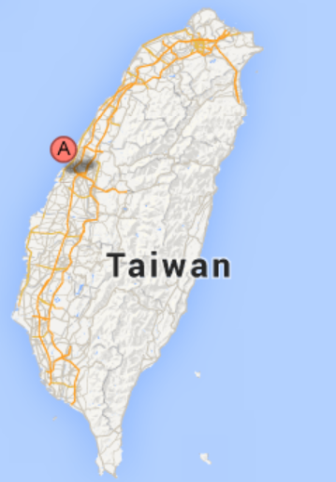 51043 彰化縣員林市明德街43號TEL：0912-961360，FAX：886-48363495E-mail：8864cc@gmail.com中華民國龍舟協會-張程鈞TEL：886-22913-3311E-mail：chun2945@yahoo.com.tw比賽交通圖、賽場圖組別級別領隊教練報名選手(含舵、鼓手)總計下場(含舵、鼓手)公開22人級11262820-22公開12人級11141610-12女子22人級11262820-22女子12人級11141610-12級別22人級22人級12人級12人級名次/積分/距離200M500M200M500M第一名N+1N+1N+1N+1第二名N-1N-1N-1N-1第三名N-2N-2N-2N-2第四名N-3N-3N-3N-3第五名N-4N-4N-4N-4第六名N-5N-5N-5N-5第七名N-6N-6N-6N-6第八名N-7N-7N-7N-7日    期內    容2018年7月6日（五）下午-賽前訓練、隊伍報到晚上-領隊會議、裁判會議2018年7月7日（六）500公尺賽事、開幕典禮2018年7月8日（日）200公尺賽事、閉幕典禮